Для публикации на сайте администрации муниципального округа, в газете, а также на интернет-ресурсах (ВКонтакте, телеграм)В прокуратуре Яльчикского района 1 марта 2023 года организован тематический прием населения, в том числе, семей мобилизованных гражданВ аптеке нет нужных лекарств или медицинских изделий? А если появляются, то несвоевременно или ненадлежащего качества? Сталкивались с аналогичной ситуацией в больнице?В прокуратуре Яльчикского района 1 марта 2023 года организован тематический прием населения, в том числе, семей мобилизованных граждан, по вопросам качественного и своевременного обеспечения аптечными учреждениями и учреждениями здравоохранения граждан лекарственными средствами и изделиями медицинского назначения.Ответит на интересующие Вас вопросы, а также примет письменные обращения на личном приеме по адресу: ул. Октябрьская, 10, с. Яльчики с 09.00 до 13.00 часов прокурор Яльчикского района Кудряшов Александр Николаевич.По причине наличия заболеваний, ведущих к ограничению подвижности, не каждый гражданин может самостоятельно посетить прокуратуру по месту нахождения административного здания.Для маломобильных групп населения – граждан с ограниченными возможностями передвижения личный прием организуется прокуратурой по месту нахождения заявителя. Если Вы относитесь к указанной категории граждан, обращайтесь в прокуратуру Яльчикского района по телефонам: 8(83549) 2-50-05, 8(83549) 
2-59-05 с просьбой организовать личный прием по месту Вашего нахождения. Дата и время выездного приема устанавливаются по согласованию в рабочие дни.Прокурора районасоветник юстиции                                                                           А.Н. Кудряшов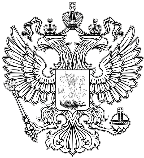 ПРОКУРАТУРА РОССИЙСКОЙ ФЕДЕРАЦИИПРОКУРАТУРАЧУВАШСКОЙ РЕСПУБЛИКИПрокуратура Яльчикского районаЧăваш Республикин Елчěкрайонěн прокуратуриул. Октябрьская, 10, с. Яльчики, 429380
тел. (83549) 2-50-05REGNUMDATESTAMP